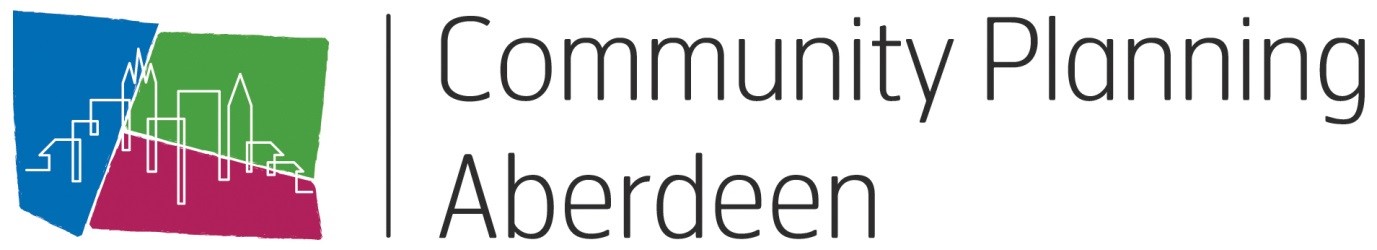 Tillydrone, Seaton and Woodside Priority Neighbourhood Partnership  Meeting 24th May 6.30pm, Tillydrone Community Campus and onlineA G E N D A Welcome and introductions						All Minutes from previous meeting 16th April 2023			ChairApproval ActionsMatters arising Woodside Library - 							Margaret StewartProject Aim 6.4 - 	Community Empowerment Strategy								Community Involvement Project		Jade LeydenCommunity Discussion							AllProject UpdatesPartner Updates (new initiatives)			AllAOCB 										ChairAgenda setting group.	Cancel 16th August mtg? Within school holidays.Future Agenda items.				For informationLink to Community Planning page Improvement Projects – Community Planning Aberdeen